ПРАВИТЕЛЬСТВО РЕСПУБЛИКИ ТЫВА
ПОСТАНОВЛЕНИЕТЫВА РЕСПУБЛИКАНЫӉ ЧАЗАА
ДОКТААЛот 20 июля 2021 г. № 366г. КызылО внесении изменений в постановление Правительства Республики Тыва от 24 марта 2008 г. № 176В соответствии со статьей 15 Конституционного закона Республики Тыва от 31 декабря 2003 г. № 95 ВХ-I «О Правительстве Республики Тыва» Правительство Республики Тыва ПОСТАНОВЛЯЕТ: 	1. Внести в постановление Правительства Республики Тыва от 24 марта           2008 г. № 176 «Об утверждении Порядка создания, хранения, использования и восполнения резерва материальных ресурсов и запасов материально-технических, продовольственных, медицинских и иных средств для ликвидации чрезвычайных ситуаций природного и техногенного характера и обеспечения мероприятий по гражданской обороне на территории Республики Тыва» следующие изменения:	1) в пункте 4:	абзац первый после слова «организаций» дополнить словами «, относящихся к потенциально-опасным объектам и объектам жизнеобеспечения, расположенных»;  	в абзаце третьем слова «ежемесячно до 10 числа каждого месяца, следующего за отчетным» заменить словами «два раза в год по состоянию на 1 января и 1 июля, соответственно к 10 января и 10 июля текущего года»;	2) в Порядке создания, хранения, использования и восполнения резерва материальных ресурсов и запасов материально-технических, продовольственных, медицинских и иных средств для ликвидации чрезвычайных ситуаций природного и техногенного характера и обеспечения мероприятий по гражданской обороне на территории Республики Тыва:	а) в пункте 2 слова «опасности при ведении военных действий или вследствие этих действий» заменить словами «опасностей для населения при военных конфликтах или вследствие этих конфликтов»;	б) в пункте 4 слова «опасности при ведении военных действий или вследствие этих действий» заменить словами «опасностей для населения при военных конфликтах или вследствие этих конфликтов»;	в) в пункте 17:	в абзаце втором слова «опасности при ведении военных действий или вследствие этих действий» заменить словами «опасностей для населения при военных конфликтах или вследствие этих конфликтов»;	в абзаце пятом слова «органов местного самоуправления», «организаций» исключить; 	г) в пункте 20 слова «органы местного самоуправления муниципальных образований Республики Тыва, организации» заменить словами «муниципальные образования Республики Тыва»; 	д) в абзаце первом пункта 21 слова «органы местного самоуправления муниципальных образований Республики Тыва, организации» заменить словами «муниципальные образования Республики Тыва»;	3) номенклатуру и объем резерва и запасов материальных ресурсов для ликвидации чрезвычайных ситуаций и обеспечения мероприятий по гражданской обороне Республики Тыва дополнить разделом 10 следующего содержания:2. Разместить настоящее постановление на «Официальном интернет-портале правовой информации» (www.pravo.gov.ru) и официальном сайте Республики Тыва в информационно-телекоммуникационной сети «Интернет».Временно исполняющий обязанности             Главы Республики Тыва                                                                        В. Ховалыг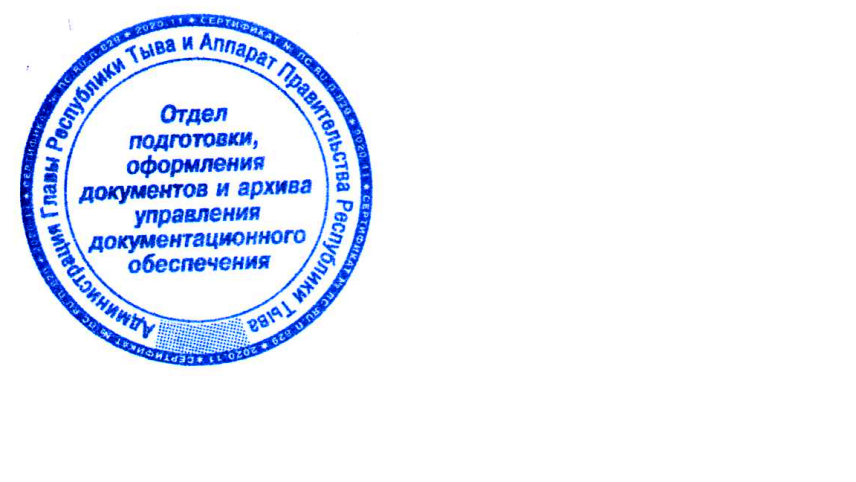 «10. Другие материальные ресурсы10. Другие материальные ресурсы10. Другие материальные ресурсы10. Другие материальные ресурсы«10.1.Запасные части специальной техникиединиц200«10.2.Прицеп к специальной техникештук2«10.3.Автоматизированное рабочее место системы оповещениякомплект1«10.4.Оконечные средства звукового оповещениякомплект1«10.5.Мобильные средства оповещения населениякомплект1«10.6.Носимые средства оповещения населения (ручная сирена, электромегафон)штук20».